Editors Note. Prior to 1989, the Division 2 (B Class) Windward and Return Sub Aggregate winner was awarded the J. M. Collins Perpetual Trophy.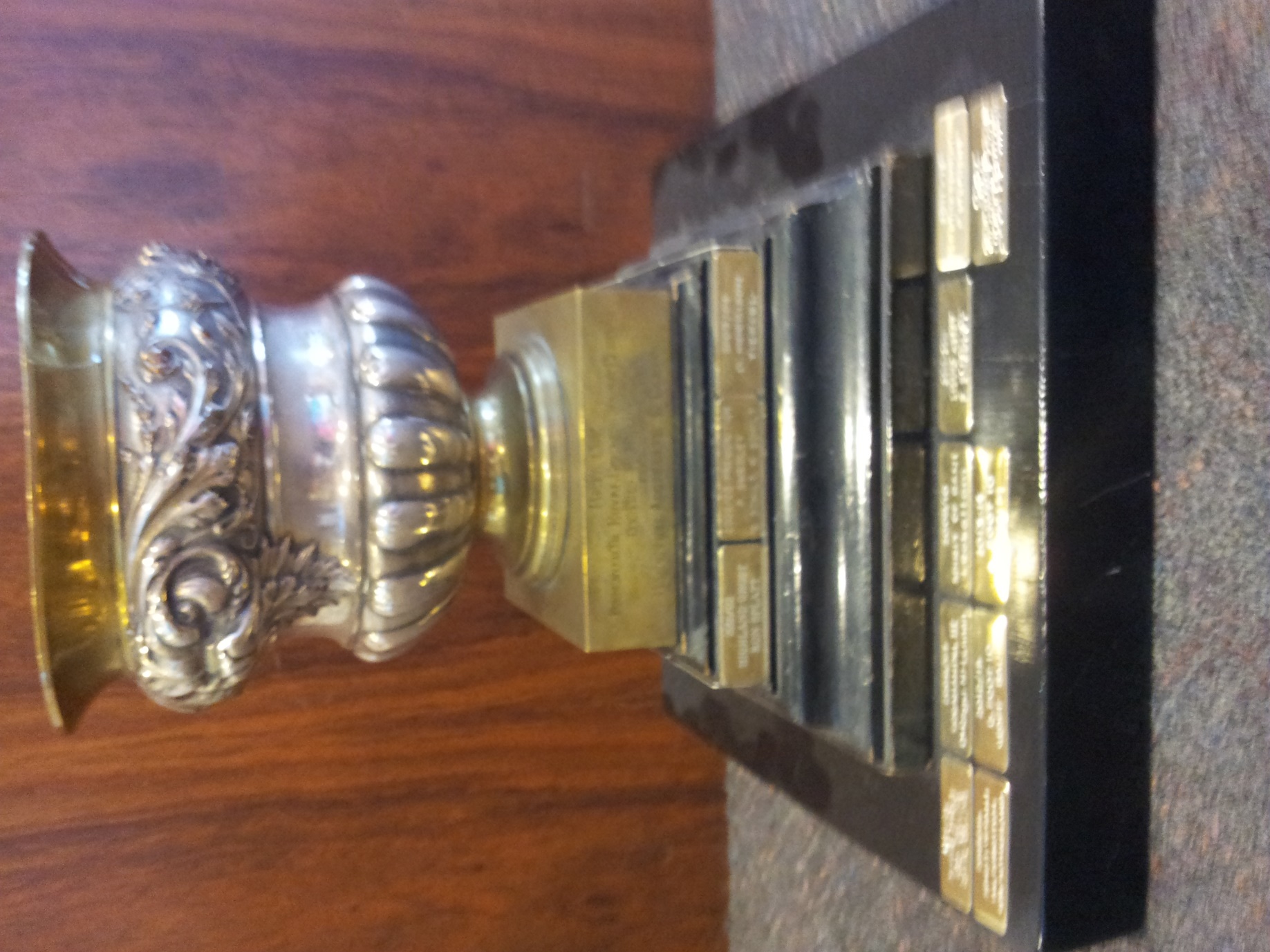 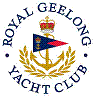 Royal Geelong Yacht Club Inc.Est 1859Trophy Deed of Gift.Trophy Deed of Gift.Trophy:Beta Cup (Not to be confused with Beta Trophy)Presented by:Mrs. KennedyDate:1955For:“C” Class Perpetual AggregateRemarks / RevisionsOriginally presented to St. Kilda Yacht Club (now RMYS) by H. Bartlam in 1893/4, for the “Annual Open Race”.1955: W. Neiman in “Stardust” (Sharpie)1956: W. Neiman in “Stardust” (Sharpie)1959: J. Walter in Viking (Gwen 12)1960: G. Harvey in Kismet (Gwen 12)1961: J. Chandley in Cygnet (Gwen 12)1962: J. Walter in Tarooki (Gwen 12)1963: J. Hughes in Glitter (Gwen 12)1968: Reallocated to Flying Fifteen Aggregate             O. McK. Coltman in Javelin (Flying Fifteen)1993: Reallocated to Division II Windward / Leeward AggregateClick here for a List of Flying Fifteen Championship Aggregates Recipients (1968-1980)Click here for a List of Division II Windward Leeward Recipients (from 1989)Click here for a List of Flying Fifteen Championship Aggregates Recipients (1968-1980)Click here for a List of Division II Windward Leeward Recipients (from 1989)